Business Process Integration ERP Configuration for SD modules using Pen CompanyThese Pen Company exercises were designed to work withSAP’s S/4HANA and a Fiori Launchpad ConfiguredTo emulate each Unit’s exercises.Unit 1: Create the Organizational Structure for Customer Order ManagementEX 1:  Create Sales Organization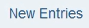 Select Sales Organization	S_ _ _ (use your BPI student number)Description	Pen Inc. Sales _ _ _Detailed information (MAKE SURE YOU USE CAPITAL LETTERS AS DIRECTED)Address text name:	ADRS_SENDERLetter header text:	ADRS_HEADERFooter lines text:	ADRS_FOOTERGreeting text name:	ADRS_SIGNATURESales Org. Calendar:	USRebate proc. active	Checked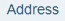 Select  Edit Address:S _ _ _Postal Code:	57069City:	VermillionCountry: 	USRegion:	SDLanguage:	English 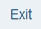 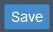 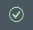 Hit Enter – 	2) Hit Save - 3) Hit Exit – 	 Record the system message:EX 2:  Assign Sales Organization to Company CodeFor the SAP GUI menu path navigation:  Find your sales organization S_ _ _For the Fiori App or Transaction code navigation:  Find your company code C_ _ _Check with your professor about course of action if there is a required company code entry or entries that are not yours.For the SAP GUI menu path navigation:  Enter the following information next to your sales organization Enter company code	C_ _ _For the Fiori App or Transaction code navigation:  Click once on your company code, then click  and choose your sales organization 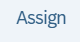 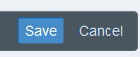 1) Hit Save –   2) Hit OK	3) Hit Exit – Record the system message:EX 3:  Define Distribution Channels, Division, and Loading Groups *Distribution channels, division, and loading groups are already defined in the system.   All students will use these Distribution Channels, Division, and Loading Groups for Pen Company.Distribution channels to be used for Pen CompanyDistr. Channel	RE (Retail)Distr. Channel	WH (Wholesale)Division to be used for Pen CompanyDivision	01 (General Products)Loading groups to be used for Pen CompanyLGrp	Hand (Load by Hand)LGrp	Cart (Handcart)EX 4:  Assign Distribution Channels to Sales OrganizationFor Fiori App or Transaction code navigation:Find your sales organization in the listing, click on it once, then click  and select the Retail and Wholesale distribution channels and click .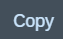 1) Hit Save – 2) Hit OK	3) Hit Exit – For SAP GUI menu path navigation:Enter the following information:Select Enter the following information to assign your Sales Organization to the DCs:SOrg.	S_ _ _DChl	RESOrg.	S_ _ _DChl	WH1) Hit Save –  2) Hit OK	3) Hit Exit – Record the system message:EX 5:  Assign Division to Sales OrganizationFor Fiori App or Transaction code navigation:Find your sales organization in the listing, click on it once, then click  and select the division and click .1) Hit Save – 2) Hit OK	3) Hit Exit – For SAP GUI menu path navigation:Enter the following information:Select Enter the following information to assign your Sales Organization to the Division:SOrg.	S_ _ _Dv	011) Hit Save –  2) Hit OK	3) Hit Exit – Record the system message:EX 6:  Set up Sales AreasInstructions will vary slightly depending upon navigation path (i.e. New Entries vs. Assign).Enter the following information:Select Assign all the Distribution channels and Divisions to your Sales Organization as follows:SOrg.	S_ _ _DChl	REDv	01SOrg.	S_ _ _DChl	WHDv	011) Hit Save –   2) Hit OK	3) Hit Exit – Record the system message:EX 7:  Define Common Distribution ChannelsEnter the following information:Locate your Sales Organizations S_ _ _ - VerifyFirst Line – DChl REDCh-Conds	REDCh-Cust/Mt	RENext Line – DChl WHDCh-Conds	WHDCh-Cust/Mt	WH1) Hit Save –   2) Hit OK	3) Hit Exit – Record the system message:EX 8:  Define Common DivisionsEnter the following information:Locate your Sales Organization S _ _ _ - VerifyDivCon:	01Div-Cus:	011) Hit Save –   2) Hit OK	3) Hit Exit – Record the system message:EX 9:  Create Shipping PointEnter the following information:Double click on “Define shipping point” (SAP GUI menu path navigation only)Select Shipping Point:	S_ _ _Shipping Point Description	Shipping Point _ _ _TimesFactory Calendar	USAll other fields blankSelect  Edit Address: S _ _ _Postal Code	57069City	VermillionCountry	USRegion	SDHit Enter – 	2) Hit Save – 3) Hit Enter - 4) Hit Exit – 	 Record the system message:EX 10:  Assign Plant to Sales Organization and Distribution ChannelInstructions will vary slightly depending upon navigation path (i.e. New Entries vs. Assign).Select Enter the following information:SOrg.	S_ _ _DChCust/Mt	REPlnt	P_ _ _SOrg.	S_ _ _DChCust/Mt	WHPlnt	P_ _ _1) Hit Save –   2) Hit OK	3) Hit Exit – Record the system message:EX 11:  Assign Shipping Point to PlantInstructions will vary slightly depending upon navigation path (i.e. New Entries vs. Assign).Enter the following information:Select your plant by double-clicking P_ _ _ From the pop-up window, select YOUR shipping point to be assigned to your plantSelect Copy	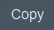 1) Hit Save –   2) Hit OK	3) Hit Exit – Record the system message:Unit 2:	SD Master DataEX 12:  Create Sales Views for Trading Goods Enter the following information (FIORI):Material type:	Trading Goods(Trans Code & Fiori)	System Menu Bar:  More  Defaults  Organization levels…	Organizational Levels	Copy from…Plant:	P_ _ _	P_ _ _Sales Org.:	S_ _ _	S_ _ _Distr. Channel:	RE 	RESelect	ContinueSystem Menu Bar:  More  Defaults  Views…Keep the views selected in Exercise 69.  Select the additional views:Sales: Sales Org. Data 1Sales: Sales Org. Data 2	(Do not deselect the other views, add to existing)Sales: General/Plant Data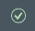 Select	Continue (Enter)Material 	BPEN_ _ _ Select	Continue (Fiori) or Next (Trans Code)Select	Create views selected (Above three views should already be selected)Select	Continue (Enter)Make Sure Plant:, Sales Org.: and Distr. Channel: are filled inSelect	Continue (Enter)Sales: Sales org. 1 TabGeneral dataDivision	01 (General Products) Delivering Plant	P_ _ _Tax data Tax Jurisdiction Code  	UTXJ	0 (Exempt)County Sales Tax	UTX2	0 (Exempt)City Sales Tax 	UTX3	0 (Exempt) Select	EnterSales: sales org. 2 TabGrouping termsMatl statistics grp:	1 (“A” materials) Select	EnterSales:  General/Plant TabShipping data (time in days)Trans. grp.:	0001	(Pallets (for route determination))Loading Grp.:	HAND	(Load by Hand (shipping point determination))1) Hit Save –   2) Hit OK	3) Hit Exit – Complete for the other materials that you sell using the same settings as BPEN_ _ _:CPEN_ _ _PPEN_ _ _BOX_ _ _Repeat this process for each material that you will sell in the Distribution channel:	WH *Remember to change the defaults from RE and create the WH views for all the materialsHint: To expedite the Sales view creation process use the “copy” method by entering a material (that has already been extended) in the “Copy from…” field.  Then continue as instructed, noticing that the initial materials data defaults into the new materials fields.Hit Save -   (After each material)Record the system messages:Hit ExitEX 13:  Create Sales Revenue and Sales Revenue Deductions AccountPlease reference previous exercise to create the following expense accounts:In addition to the steps from the referenced exercise, please do the following for both accounts:CREATE/BANK/INTERESTControl of document creationPost Automatically Only:	CheckedEX 14:  Create Business Partner Master Record – Customer NOTE:  Before completing this configuration, the Main Credit Segment must be assigned to your Credit Control Area (C_ _ _) to complete the Credit Management role portion of the Business Partner – Customer master data record.  Use the following IMG menu path:Find your Credit Control Area (C_ _ _)Cr.Segment	0000 (Main Credit Segment)Hit Save –  Select	OrganizationSelect 	OK (on pop-up indicating to choose business partner role)Business Partner:	BP_ _ _ Rush (use this BP number for all External/Internal numbers)Grouping:	External number assignment (Note capitalizations)Create in BP role:	Business Partner (Gen.) 	AddressNameTitle:	CompanyName:	The Rushmore Group, LLC _ _ _Search TermSearch Term 1/2:	_ _ _ (Your BPI Number)Standard AddressPostal code	57069City	VermillionCountry	USRegion	SDTransportation Zone             Enter appropriate Transportation zone (used for route determination)CommunicationLanguage	EnglishHit Save –  2) Hit OK	- 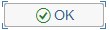 Select	Switch between Display and ChangeChange BP role to	FI CustomerMenu->More->Company CodeSelect	Company Code (Maximize screen to view)Company Code	C _ _ _ Customer: Accounting Management Reconciliation Acct:	110_ _ _Sort Key 	001Customer: Payment Transaction Payment Terms: 	0001Hit Save – 2) Hit OK	- Make note of the Customer internal number assigned under the “Company Code” section (entry at the bottom of this exercise).Change BP role to	CustomerMenu->More->Sales and DistributionSales AreaSales Org.   	S_ _ _Distr. Channel	REDivision	01 Orders TAB:OrderSales District: 	APPROPRIATE locationCurrency:	USDPricing/StatisticsPrice Group 	01 (bulk buyer/ 02 occasional buyer)Cust.Pric.Procedure	1  (standard)Shipping TAB:ShippingDelivery priority	02 (normal item)Order Combination	Selected (default)Delivering Plant	P_ _ _  Shipping Conditions	01 (standard)Partial deliveriesMax.part.deliveries	3  Billing TAB: Delivery and payment termsIncoterms	FOBIncoterms Location 1: 	Origin Shipping DockPayment terms	0001  AccountingAcct Assmt Grp Cust.	01 (Domestic Revenues)TaxesTax Classification	0 (for all 3 tax categories)Hit Save – 2) Hit OK	- Change BP role to	SAP Credit ManagementCredit Profile TABRules:	Rule for Existing Customers – Business AreaMenu->More->Credit Segment DataCredit Segment:		0000 Main Credit SegmentCredit Limit and Control TAB:Credit LimitSelect Limit DefinedLimit:	$5,000Hit Save –  2) Hit OK - Create the remaining customers using the previous steps with the appropriate changes documented below.If you have not left BP, you can use the following steps to create new business partners. More > Business Partner > Create > Organization (do this after each organization is saved)For BP role FI Customer – Instruction remains the sameFor BP role Customer, instruction remains the same except for distributional channel.For BP role SAP Credit ManagementFor Tanager Leasing OnlyIf you have not left BP, you can use the following steps to open a previous business partner. More > Business Partner > Open (enter the BP number)Hit Save –  2) Hit OK	- Select	Switch between Display and Change (if Necessary)Change BP role to	FI CustomerCustomer: General Data General DataVendor: 			BP_ _ _ TanagA warning message may appear that says, “Vendor ______ is not currently referenced and will be updated accordingly”.  This warning message is a confirmation that you want to link the customer you are creating with the same named vendor.  Click the “OK” button on the warning message dialog box.Click ‘Ok’ for warning message about reconciliation required, as it will be completed in the following step.Continue completing the appropriate fields for the FI Customer Role.Note:  If the Reconciliation acct field is not available, click on the  button under the Company Code area.  In the “FI Customer Create: Company Codes” pop-up window, select your company code and also select the “Customer” check box to add a customer role to the vendor.  Click on the  button.  This also allows you to proceed with entering the Reconciliation account and other fields required. 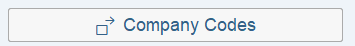 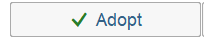 The remaining directions are the same as the other business partners.Record the system message:EX 15:  Assign Ship-to partyClick the  button.  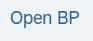 Enter the following information:Business Partner:  		BP_ _ _SAPClick 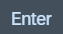 Select		Switch between Display and ChangeChange BP role to		CustomerMenu->More->Sales and DistributionPartner Functions TAB:Add a new row by entering:PR		SH (Ship-to party)Number		Internal customer number for SAP, America – UAP _ _ _Click Hit Save –  2) Hit OK - Record the system message:EX 16:  Create Condition RecordCreate Material PriceEnter the following information to set up retail prices: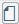 Select 	Cnty SOrg. DChl Material  ReSt Sales Organization	S_ _ _Distribution Channel	REEnter the following material and pricing information:The system will automatically enter the material descriptions, units of measure, and validity dates.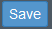 Select saveRecord the system message:Enter the following information to set up wholesale prices: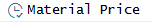 Double click on 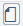 Select   	Cnty SOrg. DChl Material  ReSt Sales Organization	S _ _ _Distribution Channel	WHEnter the following material and pricing information:The system will automatically enter the material descriptions, units of measure, and validity dates.Select saveRecord the system message:Create Customer Specific Material PriceEnter the following information:Select 	Cnty SOrg. DChl Material  ReSt Sales Organization	S_ _ _Distribution Channel	RECustomer	SAP, AmericaEnter the following material and pricing information:The system will automatically enter the material descriptions, units of measure, and validity dates.Select saveRecord the system message:Create Customer DiscountEnter the following information:Select			 CnTy SOrg. DChl Customer   ReSt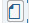 Sales Organization		S_ _ _Distribution Channel	WHCustomer with Release Status(Co) Condition		K007Customer			Promotional Products, Inc.Click on the scales  button to give the customer a discount of 5% for order values between $1,000.00 and $1,999.99 and a discount of 8% for order values between $2,000.00 and $2,999.99 and a discount of 10% for orders larger than $2,999.99.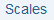 Scale value 1000.00		Amount 5Scale value 2000.00		Amount 8Scale value 3000.00		Amount 101) Hit Save –  2) Hit OK	3) Hit Exit – Record the system message:Unit 3: SD RulesEX 17:  Assign Sales Areas to Pricing ProcedureDouble click on Set Pricing Procedure Determination (SAP GUI menu path navigation only)Enter the following information:Select  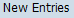 Verify details of:1) Hit Save - 2) Hit Exit – 	Record the system message:EX 18:  Create Shipping Point DeterminationEnter the following information:Select  Shipping Point Information:1) Hit Save - 2) Hit Exit – Record the system message:EX 19:  Create Revenue Account Assignment KeySelect Table 2:  	“Cust.Grp/Account Key”   (Choose)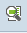 Enter the following information:Select Account assignment information:1) Hit Save - 2) Hit Exit – Record the system message:EX 20:  Check Stock StatusEnter the following information:Database selectionsMaterial	(Any material from your sales order)Plant	P_ _ _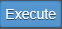 Select Execute	Select the plant line in the display.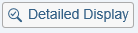 Select 	This will open a pop-up window showing the details of the inventory by stock type at the level you selected.  Record the unrestricted use quantity (Unrestricted use) stock typeRecord the sales orders quantity (Sales orders) stock typeRecord the delivery quantity (Scheduled for delivery) stock typeRecord the storage location and quantity of inventory for each Stock type: 1) Hit Back –   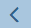 Unit 4: Creating Sales OrdersEX 21:  Create Standard Sales OrderEnter the following information:Order type				OROrganizational DataSales Organization			S_ _ _Distribution channel			REDivision				01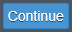 Sold-To Party			(Customer # for The Rushmore Group, LLC)Ship-To-Party			(Customer # for The Rushmore Group, LLC)Cust. Reference			(Customer # for The Rushmore Group, LLC)Cust. Ref. Date			Today’s dateSales TABReq. Deliv. Date			(3 days from today)Item Overview TABEnter the following:Requested Deliv.Date		(3 days from today)Enter the following:Review- On the Sales TabItem Specific Data:Select line item 10 (Conditions)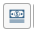 Review item pricingWhat is the price per unit for BPEN_ _ _? _____________________  (Back)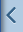 Select line item 20 (Schedule lines for item)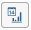 What is the date for the confirmed quantity?  _______________________  (Back)Select line item 30  (Check availability)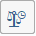 What is a confirmed quantity? _____________________________________  Does it match the open quantity?  ________________  Choose the “Complete delivery” green check.Header Data:System Menu Bar:  Goto  Header  SalesSales TABNote and record the pricing procedure ______________________Conditions TABNote and record the net value for the order – this is the total of all line items $_____________ ($1,072.50)1) Hit Save –  2) Hit OK	3) Hit Exit – EX 22:  Create Delivery Note, Picking, and Post Goods Issue for Sales OrderEnter the following information:Shipping point:		S_ _ _Sales order dataSelection date:		(Enter a date 7 days from today)Order:			(Enter the order number of the sales order created earlier) Continue  The system defaults the items and quantities from the sales order that are scheduled to be delivered.Item Overview TabClick on the line item 10   (Item Details)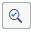 What is the picking status?  _______________________________   (Back)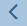 Is the Deliv. Qty for each item the same as the Open Qty?  _______________________________Picking Tab:Enter the Storage location for each itemSloc:				10  (Inventory)Enter Pick quantity to match the proposed delivery quantityPicked Qty =	Deliv. Qty Select 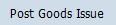 Hit Exit - Record the system message:EX 23:  Bill CustomerThe system will default the last delivery document created.  If not enter your delivery document number from the previous exercise.Hit	ExecuteThe system displays the customer and the materials on the delivery with total values to be billed.Record the total amount billed to the customer:  $____________________1) Hit Save –  2) Hit OK	3) Hit Exit – Record the billing document number that is displayed at the bottom of the screen ________________Record the system message:EX 24:  Post Receipt of Customer PaymentEnter the following information:Document Date:		Today’s dateCompany Code:		C_ _ _Currency/Rate:		USDBank data:Account:			100_ _ _Amount:			(Enter the amount of the payment (from sales order))Open item selectionAccount:			(Customer # for The Rushmore Group, LLC)Select 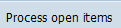 If the “Not Assigned” in the bottom right hand corner is not 0.00, then click on the $$ amount(s) under the USD Gross column that does not represent your invoice.  Ensure “Not Assigned” field equals zero.  Hit Save -Record the document number for this posting ________________Hit Exit -  Record the system message:EX 25:  Review Document FlowDocument:	Enter your sales order numberSelect 	ContinueSelect Line with your Sales Order numberSystem Menu Bar:  More  Environment  Display Document Flow The system displays a list of documents associated with the order. Click on the line of the GD goods issue: delvy 49000….###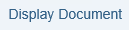 Select	 The system displays the material document with a goods movement “601”, which is the movement type for goods issue to a delivery note (Post Goods Issue).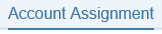 Select  to view the account postings for this goods movementSelect	to return to the Document Flow ScreenIt can be seen that the:The entire document flow is shown.There are no open documents.The business cycle is complete.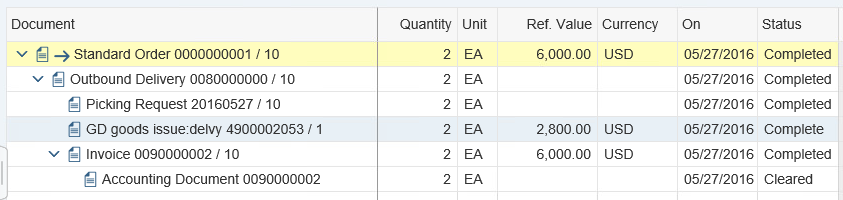 EX 26:  Create Customer Material Info RecordEnter the following information:Customer				(Customer # for Pleasure Boats Buying Group)Sales Organization			S_ _ _Distribution Channel		WH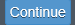 Enter the following materials and the corresponding customer material name as indicated:Material – Customer Specific Information:1) Hit Enter  2) Hit Save - 	3) Hit Exit – Record the system message:EX 27:  Create Sales Order Using Customer Info RecordEnter the following information:Order type	OROrganizational DataSales Organization	S_ _ _Distribution channel	WHDivision	01Select	  Sold-To Party			(Customer # for Pleasure Boats Buying Group)Ship-To-Party			(Customer # for Pleasure Boats Buying Group)Cust. Reference			(Customer # for Pleasure Boats Buying Group)Cust. Ref. Date			Today’s dateSales TABReq. Deliv. Date			(3 days from today)Item Overview TABEnter the following:Requested Deliv.Date		(3 days from today)Ordering party tabA new field appears in the Sales Order line item: “Customer Material Numb.”Enter the following customer materials and quantities:Note: The system references the customer material numbers and copies our equivalent material number and all relevant data.Check the pricing to see that wholesale pricing was applied.Go to the header and record the Sales Orders Net Value $__________________ ($710.20)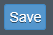 SelectRecord the order number: _______________________EX 28:  Complete Sales ProcessRecord the system message:EX 29:  Create a Scheduling AgreementEnter the following information:Sched. Agreemt Type	LPOrganizational DataSales Organization		S_ _ _Distribution Channel	REDivision			01SelectScheduling Agreement	(leave blank)Sold-To Party		(Customer # for The Rushmore Group, LLC)Ship-To Party			(leave blank)Cust. Reference		(Customer # for The Rushmore Group, LLC)Cust. Ref. Date		(Today’s date)Item overview TAB:Description:			Scheduling Agreement _ _ _Valid From :			(Today’s date)Valid To :			(Six months from today’s date)All itemsMaterial:			CPEN_ _ _Target quantity:		175 Hit Enter -Select the item line for 	CPEN_ _ _Select    Schedule lines for items button from the button bar on the bottom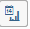 Enter three schedule linesFirst line			(6 days from today for 35 pens)Second line			(14 days from today for 40 pens)Third line:			(2 months from today for 100 pens)Hit Enter - Hit Save - Record the Scheduling Agreement Number: ___________________Record the system message:EX 30:  Process Deliveries, Billing, and Receive Payment for a Scheduling AgreementNote: Perform your delivery for 7 days from today and perform another delivery for 14 days from today’s date. Perform billing for your delivery documents. Complete the receipt of payment (both billings may be processed together).Record any system message:EX 31:  Create Item ProposalEnter the following information:Item Proposal Type		PVOrganizational DataSales Organization		S_ _ _Distribution Channel	REDivision			01 (Enter)Item proposal		(leave blank)Description			SAP Promotion SetValid-from date		(Today’s date)Valid-to date		(One year from today)Enter the following materials and quantities:BPEN_ _ _		100CPEN_ _ _		75PPEN_ _ _		25BOX_ _ _		100Hit Enter – Hit Save - Record the Item Proposal Number: _____________________Record any system message:EX 32:  Assign Item Proposal to CustomerClick the  button.  Enter the following information:Business Partner:  		BP_ _ _SAPClick Select		Switch between Display and ChangeChange BP role to		CustomerMenu->More->Sales and DistributionOrders TABOrderItem proposal		(# of the newly created item proposal)Hit Save - Record the system message:EX 33:  Create Sales Order Using Item ProposalEnter the following information:Order type				OROrganizational DataSales Organization			S_ _ _Distribution channel			REDivision				01  (Enter)Sold-To Party			(Customer # for SAP, America)Ship-To-Party			(Customer # for SAP, America - UAP)Cust. Reference			(Customer # for SAP, America)Cust. Ref. Date			Today’s dateSales TABReq. Deliv. Date			(3 days from today)Item Overview TABEnter the following:Requested Deliv.Date		(3 days from today)Click in the first cell under the Item column, and then right click. Choose Propose Items from the drop down list.In the pop-up window, the system copies the number of the product proposal for this customerSelect 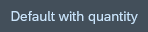 You may also need to select the delivery you wish:One-time del. On req. del. dte.Complete delivery (If not available choose the One-time del. On req. del dte. Option)Dely proposalSelect   (Copy) for a Complete delivery – Note: This may happen for multiple items.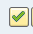 Review the pricing options:Select the line item CPEN_ _ _Click  and note the pricing  ___________________________ 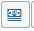   (Back)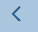 Select the line item PPEN_ _ _Click  and note the pricing ____________________________  (Back)Select the line item BPEN_ _ _Click  and note the pricing ___________________________  (Back)Record the Sales Order Net Value: _________________________ ($527.25)	(Save)Record the Sales Order Number: _____________________________Record any system message:EX 34:  Create Sales Order – Value DiscountEnter the following information:Order type				OROrganizational DataSales Organization			S_ _ _Distribution channel			WHDivision				01  (Enter)Sold-To Party			(Customer # for Promotional Products, Inc.)Ship-To-Party			(Customer # for Promotional Products, Inc.)Cust. Reference			(Customer # for Promotional Products, Inc.)Cust. Ref. Date			Today’s dateSales TABReq. Deliv. Date			(3 days from today)Item Overview TABEnter the following:Requested Deliv.Date		(3 days from today)Enter the following:  (Enter)You will need to select the delivery you wish:One-time del. On req. del. dte.Complete delivery 	(Or select the One-time del. On req. del. dte. If not an option)Dely proposal Select  (Copy) for a Complete deliveryYou will receive one or more warnings that credit limit is exceeded – Note: This is only an information message or warning; as such you will be able to continue processing the order.Select the line item CPEN_ _ _Click  and note the pricing and discount 			 and 			  (Back)Select the line item PPEN_ _ _Click  and note the pricing and discount  		 and 			Review The material pricing includes the 5% discount from the customer-specific material pricing record for >$1,000 and <$2,000 and the 8% discount for items with an extended value of >$2,000 and <$3,000 and the 10% discount for items with an extended value of >$3,000.Change the quantity of the line item for PPEN_ _ _ from 275 to 420 and verify that the discount changed.  Keep the quantity at 420 for PPEN_ _ _.Select the line item PPEN_ _ _Click  and note the pricing and discount 		 and 			  (Back)Record the Sales Order Net Value: ______________________________ ($5,169.02)  (Save)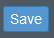 Record the Sales Order Number: ______________________________Record the system message:EX 35:  Run Material Requirements Planning – Single Item, Single LevelEnter the following information:Scope of planning			Leave BlankPlant				P_ _ _MRP control parametersProcessing key			NETCHCreate purchase req		2Schedule lines			3Create MRP list			1Planning mode			1Scheduling				1Display results before they are savedSelect				Display material list  (Enter)A warning message appears - please check input parameters   (Enter) again to confirm and check the warning messageAn information message appears indicating you will need to press enter to start the planning run. (Continue)Select material		PPEN_ _ _To review the MRP list select 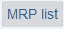 Review the MRP list for PPEN_ _ _Note that there may be multiple requisitions for each material due to different requirement dates.  Review MRP list for BPEN_ _ _ ; CPEN_ _ _ ; PPEN_ _ _; and BOX_ _ _Record the system message:EX 36:  Create Purchasing Information Record for PPENEnter the following information:Vendor	(Vendor # for Slick Pens)Material	PPEN_ _ _Purchasing Org.	P_ _ _Plant	P_ _ _Info CategorySelect 	StandardSelect 	Enter  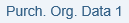 Select	 Enter the following information on the Create Info Record: Purch. Organization Data 1 screenControlStandard Qty.:	1 ConditionsNet Price:	3.25Select 	Save –  Record Purchasing Info record number	_________________________Select	 Exit – Record the system message:EX 37:  Assign Source of Supply to Purchase RequisitionsAssign Slick Pens as the Source of Supply for all PPEN_ _ _; BPEN_ _ _; CPEN_ _ _; and BOX_ _ _ requisitions. Record the system message:EX 38:  Create Purchase Order via Requisition Assignment ListEnter the following information:Supplier			 	(Vendor # for Slick Pens)Plant				P_ _ _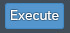 Make sure that the “Assignments” area is active.  Select the line showing the number of purchase orders (there should be 4)Click on the  Create purchase order button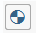 Single-Click on Open Requisitions line in the left window (see below)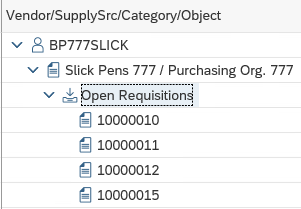 Then Select   (Adopt)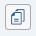 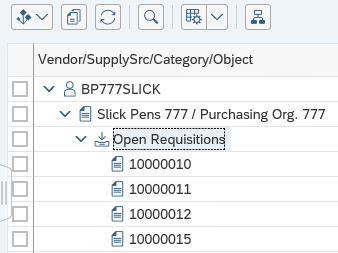 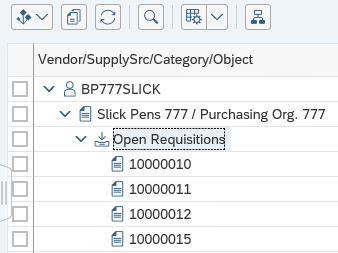 Enter through warning if delivery date can’t be met and the existence of a contract.Verify the details of the purchase orderIncrease the PO Quantity for each item by 150 over the total of all requisitions recorded when you ran MRP online.Record the amounts for the individual lines items as well as the total order in the table below  (Save)Record the new purchase order number._____   (Exit )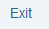 Record the system message:EX 39: Complete Purchasing ProcessRecord the system messages:Unit 5: Delivery and BillingEX 40:  Run Delivery Due ListEnter the following information:Shipping Point/Receiving Pt		S_ _ _ Deliv. Creation Date			(Enter dates from one week ago to 14 days from today)General data TAB:Sales Organization			S_ _ _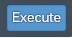 Select the desired line(s) (complete one line at a time)Select   In some cases, the system has combined deliveries from different orders on the same delivery note number.  This is set in the customer master, by selecting Order combination.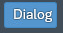 EX 41:  Run Billing Due List, Invoice CustomersEnter the following information:Billing DataBilling Date from			(a week ago)Billing to date			(today’s date is defaulted as the “to” date)Billing Type				(leave blank)SD Document			(leave blank)Selection TabOrganizational. DataSales organization			S_ _ _Documents to be selectedSelect				Order-relatedSelect				Delivery-related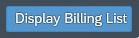 Click The system lists all the documents (Delivery numbers) due for invoicingNow we complete the invoices as follows:Select SD document numbersClick on 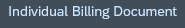 Record Billing net value:  			 and Payer number:  		  (Save)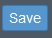 Record Billing Document Number: ________________________Repeat for the second billing documentRecord Billing net value:  			 and Payer number:  		  (Save)Record Billing Document Number: ________________________EX 42:  Post Receipt of Customer PaymentRecord the system message:Unit 6: Return ProcessEX 43: Create Goods Return OrderEnter the following information:Order	(Order # from Promotion Products, Inc.)  (Use VA05 if unsure)  (Enter) Acknowledge Information pop-up window: “Consider the subsequent documents”System Menu Bar:  Sales Document  Create subsequent orderOrder type				REOrganizational DataSales Organization			S_ _ _Distribution Channel		WHDivision				01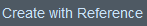 Select 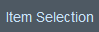 Select 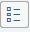   (Deselect All)Select Material	 		BPEN_ _ _Change Open Quantity		50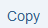 Select 			This will return you to the Create Returns Overview ScreenSales TabOrder reason 			Quantity DiscrepancyVerifyMaterial		 		BPEN_ _ _Quantity				50Record the Return Order Net Value $________________________ ($44.50)  (Save)Record Return Order Number __________________Record the system message:EX 44: Create Delivery Note, Pick Goods, and Post Goods Issue for ReturnThe following is the unique data to this exercise:Order			(Returns order number from previous exercise)Picking TabNote: we are not entering picking quantity just a storage location.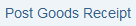 Select Record the system message:EX 45:  Review Document FlowSystem Menu Bar:  Environment  Display document flow Display the GD documentA material document is displayed showing a single goods movement.  We see that movement type 651 is displayed. Since we haven’t accepted ownership yet, there are no accounting documents.  Movement type 651 moves material into a “Returns” stock type.EX 46:  Transfer Return Stock to Unrestricted UseSystem Menu Bar:  More  Settings  Default Values Enter the following:Defaults for Document Items“Transfer Posting” Movement type		453 (is defaulted)Plant					P_ _ _Storage Location				10Adopt and ContinueItemsMaterial					BPEN_ _ _Qty in UnE (Quantity)			50EUn (Unit of Entry)				EA   (Enter)   PostRecord the material document number _____________________Record the system message:EX 47:  Post Customer CreditEnter the following information:Order:				(Return sales order number)  (Enter)Acknowledge Information pop-up window: “Consider the subsequent documents.”Select the blank entry option in the field “Billing block”  (Save)Record the system message:EX 48:  Create a Billing DocumentEnter the following information:SD Document:	Return numberBilling Dates Until:	(Two Weeks from today)Select	Record the total amount billed to the customer. $____________________Select	Record the billing document number: __________________________Record the system message:EX 49:  Release Billing Document to AccountingEnter the following information:Billing document			(Billing Document number)System Menu Bar:  Billing Document  Release To Accounting Record the system message:EX 50:  Post Payment to the Customer – RefundEnter the following information:Document Date		(Today’s date)Company Code		C_ _ _Currency/Rate		USDBank dataAccount			(G/L account for your Bank (Checking Account))Amount			(Enter the amount of the payment (from sales order))Open item selectionAccount			(Customer # for Promotional Products, Inc.)Select Note:	The “not assigned” amount should be 0.00  (Save)Record the document number for this posting ________________Record the system message:EX 51:  Check Document Flow Enter the following:Document			Original Sales Order Number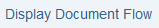 System Menu Bar:  Environment  Display Document flow or Review the entire document flow for the entire sales order process, making sure all documents are completed and cleared. Purpose of UnitThe purpose of Unit 1 is to create the organizational structure necessary to carry out the customer order management functions of your company.Purpose of ExerciseThis exercise will have you create the Sales Organization.  This is the highest-level organizational structure in Sales and Distribution.  Your pen company will have one Sales Organization.  The sales organization is the unit or structure responsible for the terms and conditions for the sale of products or services. Fiori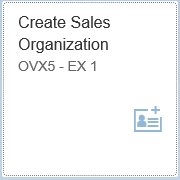 Menu PathTools  Customizing  IMG  Execute Project  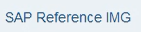 Enterprise Structure  Definition  Sales and Distribution  Define, copy, delete, check sales organizationTrans CodeSPRO  OVX5Message Purpose of ExerciseThis exercise will tie your Sales Organization to Finance Accounting (FI) by assigning it to your Company Code.Fiori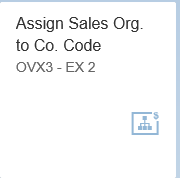 Menu PathTools  Customizing  IMG  Execute Project  Enterprise Structure  Assignment  Sales and Distribution  Assign sales organization to company codeTrans CodeSPRO  OVX3Message Purpose of ExerciseDistribution channels are created at the client level. Once created, everyone has access for use in their own organizational structure.  Distribution channels are used to define the way in which products or services reach your customer.  Divisions are also created at the client level. Once created, everyone has access for use in their own organizational structure.  Divisions are a way of grouping materials, products, or services.  A product can exist in only one division.  It is a way in which you could further divide you distribution channels if you desired to do so.  Loading Groups are created at the client level. Once created they are available for all to use. Loading groups are a way of grouping of materials that share the same loading requirements.  They are also used in determining the shipping point in a plant.InstructionsTo define distribution channels, divisions, and loading groups search for the configuration exercise in “BPI-S4HANA-Supplemental-Config”Purpose of ExerciseThis exercise has you assign the different ways in which your products reach your customer to your Sales Organization.Fiori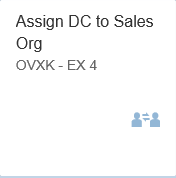 Menu PathTools  Customizing  IMG  Execute Project  Enterprise Structure  Assignment  Sales and Distribution  Assign distribution channel to sales organizationTrans CodeSPRO  OVXKMessage Purpose of ExerciseThis exercise will have you tie your Divisions, or groupings of materials, to your Sales Organization.Fiori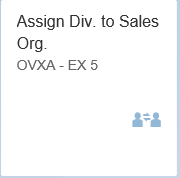 Menu PathTools  Customizing  IMG  Execute Project  Enterprise Structure  Assignment  Sales and Distribution  Assign division to sales organizationTrans CodeSPRO  OVXAMessage Purpose of ExerciseThis exercise will have you create Sales Areas.  Sales Areas are made up of a Sales Organization, a Distribution Channel and a Division.  Sales Areas are crucial in pricing. Fiori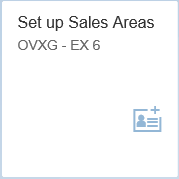 Menu PathTools  Customizing  IMG  Execute Project  Enterprise Structure  Assignment  Sales and Distribution  Set up sales areaTrans CodeSPRO  OVXGMessage Purpose of ExerciseThis exercise is to define distribution channels that have common master data. The allocation is valid within a sales organization.Fiori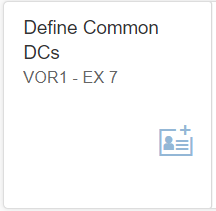 Menu PathTools  Customizing  IMG  Execute Project  Sales and Distribution  Master Data  Define Common Distribution ChannelsTrans CodeSPRO  VOR1Message Purpose of ExerciseThis exercise is to define the divisions that common master data should apply to. The definition is valid within each sales organization.Fiori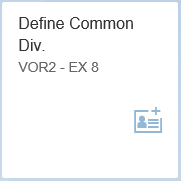 Menu PathTools  Customizing  IMG  Execute Project  Sales and Distribution  Master Data  Define Common DivisionTrans CodeSPRO  VOR2Message Purpose of ExerciseThis exercise has you create a shipping point within your plant.  A shipping point is a physical location inside your plant, from which you will ship items.  Based on different loading and/or shipping requirements, you can create one or more shipping points to meet your business requirements.   Fiori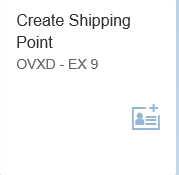 Menu PathTools  Customizing  IMG  Execute Project  Enterprise Structure  Definition  Logistics Execution  Define, copy, delete, check shipping point Trans CodeSPRO  OVXDMessage Purpose of ExerciseThis exercise will enable the integration between the Material Management (MM) and the Sales and Distribution (SD) modules.  You will need to assign your plant to all combinations of a Sales Organization and a Distribution Channel.  Fiori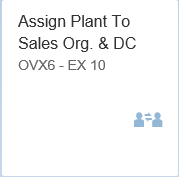 Menu PathTools  Customizing  IMG  Execute Project Enterprise Structure  Assignment  Sales and Distribution  Assign sales organization – distribution channel – plantTrans CodeSPRO  OVX6Message Purpose of ExerciseThe purpose of this exercise is to assign your shipping point to your plant.  A shipping point can only exist in one plant.  However, a plant can have many shipping points.  The number of shipping points will be dependent on your business requirements.  Remember that a shipping point is a physical location within a plant from which items are shipped.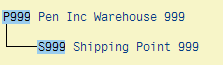 Fiori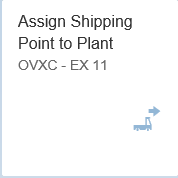 Menu PathTools  Customizing  IMG  Execute Project  Enterprise Structure  Assignment  Logistics Execution  Assign shipping point to plantTrans CodeSPRO  OVXCMessage Purpose of UnitThe purpose of Unit 2 is to create master data needed for conducting the customer order management cycle.  This will include creating the additional views needed for the material master, creating additional General Ledger accounts, creating customers, assigning a pricing procedure, and creating condition records (pricing). For pricing, we will define prices for materials, specific customer prices, and discounts.  In this unit, you will also establish credit limits for your customers and define those material stocks that will be considered when you are conducting an availability check for a sales order.Purpose of ExerciseThis exercise will have you create (extend) the trading good materials created in earlier material management exercises.  These new views for the material masters must now be created (extended) to include the sales views in order to make the materials available for sale.  Additionally, materials must have sales views created (extended) for both distribution channels where they will be sold; RE and WH.InstructionsSearch for prior “Create Material Master for Trading Goods” exercise in the FI-MM moduleMaterial Created/Extended - RECreated/Extended - WHBPEN_ _ _CPEN_ _ _PPEN_ _ _BOX_ _ _Purpose of ExerciseTo process billing we will need Profit & Loss Statement accounts for Sales Revenue and Sales DiscountsInstructionsSearch for prior “Create General Ledger Account – Additional Expense Accounts” exercise in the FI-MM moduleAccount NumberShort textG/L Acct Long Text600_ _ _Sales Revenue Sales Revenue610_ _ _Revenue DeductionsRevenue DeductionsPurpose of ExerciseThe purpose of this exercise is to have you create customers.  You have already created business partners (Vendors) in both Financial Accounting (FI) and Material Management (MM).  Since you are in the Sales and Distribution (SD) module now, you will create general, company code (FI) and sales and distribution (SD) views for your customers.  When you created vendors, you could create them centrally – this created all three views from a single point.  The same functionality is available for customers.  In Sales and Distribution (SD) it is called “Create Complete” indicating that you want to create the General Data, Company Code (FI) and Sales and Distribution views at the same time. In this exercise you will create five customers.  Three of these will be in your retail distribution channel and two will exist in your wholesale distribution channel.Menu PathTools  Customizing  IMG  Execute Project  Financial Supply Chain Management  Credit Management  Integration with Accounts Receivable Accounting and Sales and Distribution  Integration with Sales and Distribution  Assign Credit Control Area and Credit SegmentInstructionsSearch for prior “Create Business Partner Master Record” exercise in the FI-MM moduleCustomer:SAP, AmericaPromotional ProductsPleasure BoatsSAP, America - UAPBusiness Partner:BP_ _ _ SAPBP_ _ _ ProdBP_ _ _ BoatsBP_ _ _UAPAddressAddressAddressAddressAddressNameNameNameNameNameName:SAP, America _ _ _    Promotional Products, Inc. _ _ _Pleasure Boats Buying Group _ _ _SAP, America – UAP _ _ _Standard AddressStandard AddressStandard AddressStandard AddressStandard AddressPostal Code:19073958143301019073City:Newtown SquareSacramentoMiami Newtown SquareRegion:PACAFLPACustomer:SAP, AmericaPromotional ProductsPleasure BoatsSAP, America - UAPTanager LeasingSales AreaSales AreaSales AreaSales AreaSales AreaSales AreaDistr. Channel:RE     WHWHRERECustomer:SAP, AmericaPromotional ProductsPleasure BoatsSAP, America - UAPTanager LeasingCredit Limit:Credit Limit:Credit Limit:Credit Limit:Credit Limit:Credit Limit:Limit:$25,000$2,500$5,000N/A$1,000Customer:Tanager LeasingBusiness Partner:BP_ _ _ TanagNote: Switch between Display and ChangeNote: Switch between Display and ChangeAddressAddressStandard AddressStandard AddressTransportation Zone:Enter appropriate zoneCustomerCustomer External NumberCustomer Internal NumberThe Rushmore Group, LLC _ _ _SAP, America _ _ _Promotional Products, Inc. _ _ _Pleasure Boats Buying Group _ _ _SAP, America – UAP _ _ _Tanager Leasing _ _ _Purpose of ExerciseIn this exercise you will assign an alternative ship-to location or goods recipient.  SAP,  has an organization to which they wish to have you ship directly.  This new ship-to or goods recipient party is SAP,  – UAP (University Alliance Program).  In order to do this you will assign a specific ship-to customer for this separate address. InstructionsSearch for prior “Create Business Partner Master Record” exercise in the FI-MM moduleMessage Purpose of ExerciseIn this exercise you will create three different condition records:Material prices that any customer would paySpecial price for a specific customer (with specified validity period)  Customer specific discount (pricing scale).The customer specific discount condition type is currently set for Item condition (line item) but could be changed to Header condition in configuration.  If it is set to a Header condition, the discount would apply to the order as a whole rather than to the individual line items in the order.Prices are defined by Sales Organization and Distribution Channel.  Fiori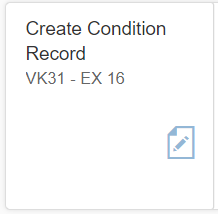 Menu PathLogistics  Sales and Distribution  Master Data  Conditions  CreateTrans CodeVK31Left side menu option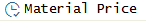 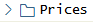 Condition TypeMaterialAmountPR00BPEN_ _ _$ 1.09PR00CPEN_ _ _$ 2.29PR00PPEN_ _ _$ 9.95PR00BOX_ _ _$ 0.49Message Condition TypeMaterialAmountPR00BPEN_ _ _$ 0.89PR00CPEN_ _ _$ 1.99PR00PPEN_ _ _$ 7.50PR00BOX_ _ _$ 0.49Message Left side menu option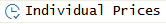 (Co) ConditionMaterialAmountValid From Valid toPR00CPEN_ _ _$ 2.09Today’s Date3 months from todayPR00PPEN_ _ _$ 8.50Today’s Date3 months from todayMessage Left side menu option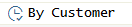 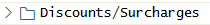 Message Purpose of UnitThe purpose of Unit 3 is to complete some final details necessary to prepare you for the comprehensive system test that begins in the next unit.  This unit will have you create some specialized master data as well as complete the final configuration steps of shipping point and revenue account assignment determinations.Purpose of ExerciseThe purpose of this exercise is to link your sales area to a pricing procedure.  The RVAAPC pricing procedure is a standard pricing procedure with jurisdiction code.  The pricing procedure which will be discussed in detail in the next unit is the way prices are assigned to individual line items in your order as well as discounts, surcharges, etc. Fiori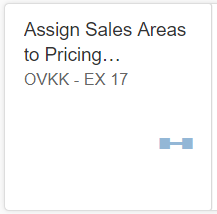 Menu PathTools  Customizing  IMG  Execute Project  
Sales and Distribution  Basic Functions  Pricing  Pricing Control  
Define and Assign Pricing Procedures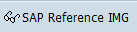 Trans CodeOVKKSales OrganizationDistribution ChannelDivisionDoc. Pricing ProcCust. Pric. ProcedurePricing ProcedureS_ _ _RE01A1RVAAPCS_ _ _WH01A1RVAAPCMessage Purpose of ExerciseIn this exercise you will create the table that will determine the shipping point to be used in your plant.  While you have only created one shipping point, you still need to create the determination table. In determining the shipping point, the following are considered:The Plant from the (1) Customer Ship-to Master or the (2) Material Master,The Shipping Conditions from the customer master, andThe Loading Group from the material master.Fiori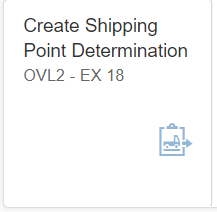 Menu PathTools  Customizing  IMG  Execute Project  
Logistics Execution  Shipping  Basic Shipping Functions  
Shipping Point and Goods Receiving Point Determination  
Assign Shipping PointsTrans CodeOVL2SC (Shipping condition):LGrp (Loading group):Plnt  (Plant):PrShP (Proposed Shipping point):01 (Standard)  HAND (Load by Hand)P_ _ _S_ _ _01 (Standard)  CART (Handcart) P_ _ _S_ _ _Message Purpose of ExerciseThis exercise creates the automatic posting of revenues when the billing document is created.  At time of billing revenues are posted to the General Ledger Account.  Which account to be posted is determined by a combination of:The Sales Organization, The Account assignment key, andThe Account Assignment Group (Customer Master)Fiori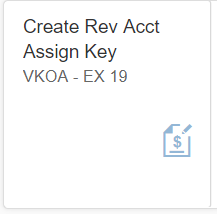 Menu PathTools  Customizing  IMG  Execute Project  
Sales and Distribution  Basic Functions  Account Assignment/Costing  Revenue Account Determination  Assign G/L AccountsTrans CodeVKOA AppCndTy.ChAcSOrg.AAGCActKyG/L Account   VKOFIC_ _ _S_ _ _01ERL600_ _ _   VKOFIC_ _ _S_ _ _01ERS610_ _ _Message Purpose of ExerciseThe purpose of this exercise is to obtain current inventory information about your products.Fiori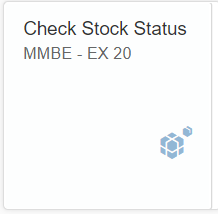 Menu PathLogistics  Materials Management  Inventory Management  Environment  Stock  Stock OverviewTrans CodeMMBEPlant                           BPEN_ _ _CPEN_ _ _PPEN_ _ _BOX_ _ _    Storage LocationBPEN_ _ _CPEN_ _ _PPEN_ _ _BOX_ _ _Stock TypeQuantityQuantityQuantityQuantityUnrestricted UseSales OrdersScheduled for DeliveryPurpose of UnitThe purpose of Unit 4 is to provide a comprehensive testing of the organizational and master data, you have set up using a series of transactions.  These transactions will provide you with an understanding of how the options you selected during configuration impact your transactions.Standard Sales OrderSales Order using Customer Info RecordSales Order with a Scheduling AgreementSales Order with Item ProposalSales Order with a Value DiscountYou will create a sales order using your customer info record for Pleasure Boats Buying Group and then complete the order to cash business process.Also, you will create a sales order using a scheduling agreement for The Rushmore Group and deliver against the scheduling agreement.Lastly, you will create two additional sales orders.  One sales order using the item proposal and the second sales order that will result in a credit warning, as well as request more goods than you have for sale.  This will require you to run Material Requirements Planning, convert purchase requisitions to purchase orders, receive the goods, receive the invoices, and post payment to the vendors.  The deliveries for these sales orders will be completed in the next unit.Purpose of ExerciseThis exercise will have you create a sales order.  This if the first exercise that will test the configuration of your system as a trading goods company.  Fiori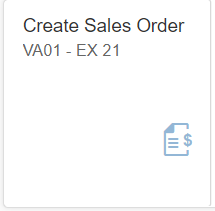 Menu PathLogistics  Sales and Distribution  Sales  Order  CreateTrans CodeVA01MaterialQTYBPEN_ _ _250CPEN _ _ _100PPEN _ _ _50BOX _ _ _150Purpose of ExerciseThe purpose of this exercise is to create a delivery based on the customer’s order.  Creating the delivery brings your order to the point where stock availability is re-determined, and the quantity of ordered items are moved to a scheduled for delivery stock status. The purpose of this exercise is to pick the materials.  The delivery note indicates the quantity of the proposed materials per delivery.   This exercise will have you post goods issue.  Post goods issue reduces unrestricted stock to reflect the inventory shipped.  This is the time at which the ownership of the goods changes from you to the customer.  These goods have left your plant and are now owned by your customer.  Both inventory and costs of goods sold are impacted by this transaction.If you have shipped or sold the goods FOB Destination, the actual change of ownership takes place at the time the goods are received at the customer’s location.  However, the system reflects the materials are no longer available in your stock at the time of post good issue.Fiori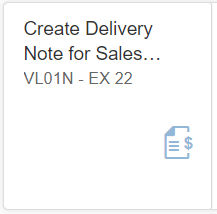 Menu PathLogistics  Sales and Distribution  Shipping and Transportation  Outbound Delivery  Create  Single Document  With Reference to Sales OrderTrans CodeVL01NMessage Purpose of ExerciseThis exercise will create the billing document for the customer.  It is at this time when the revenue is recognized and posted to the general ledger.  Once the post goods issue has been completed, you can bill your customer for those goods. Fiori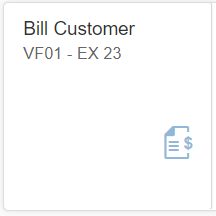 Menu PathLogistics  Sales and Distribution  Billing  Billing Document  CreateTrans CodeVF01Message Purpose of ExerciseThis exercise will see your customer paying the invoice you created in the billing exercise.  The payment will be posted to the general ledger accounts.  This entry will increase the bank account and reduce the customer’s account receivable balance as well as the account receivable reconciliation account. Fiori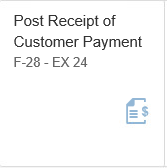 Menu PathAccounting  Financial Accounting  Accounts Receivable  
Document Entry  Incoming PaymentTrans CodeF-28Message Purpose of ExerciseThis exercise provides you with exposure to a powerful tool in customer order management.  The document flow provides a look at the entire transaction from beginning to the end.  In this example, you have created an order, a delivery, posted goods issue, billed the customer and received payment.  To examine the flow, you can begin with any one of these document numbers and the document flow will show an audit trail of all documents tied to that number.Fiori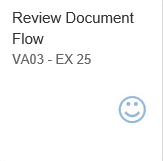 Menu PathLogistics  Sales and Distribution  Sales  Order  DisplayTrans CodeVA03Purpose of ExerciseThis exercise introduces you to the concept of Customer Material Information Records.  When a customer wishes to order materials from us using a different naming convention than you do, you can set up a Customer Material Info Record which allows us to enter materials by the customer's specific naming convention.  This is especially true in the wholesale area.  Customers order products by their product number not necessarily your product number.  SAP provides for the translation of these materials into your material names, which enables the customer and your sales representative to communicate clearly. Fiori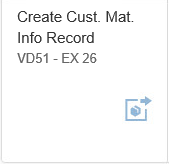 Menu PathLogistics  Sales and Distribution  Master Data  Agreements  Customer Material Information  CreateTrans CodeVD51Material NoPleasure Boats Buying Group Material NumberBPEN_ _ _Pen-LowCPEN_ _ _Pen-MedPPEN_ _ _Pen-HighBOX_ _ _Pen-BoxMessage Purpose of ExerciseThis exercise will have you create a sales order using Pleasure Boats Buying Group customer/material info record (their part numbers/name).InstructionsSearch for prior “Create Sales Order” exercise in this moduleCustomer Material NumbOrder QuantityMaterial  (Leave blank)Pen-Low250Pen-Med100Pen-High30Pen-Box130Purpose of ExerciseThe purpose of this exercise is to complete the Sales Process for the materials in this unit.InstructionsSearch for prior “Create Delivery Note, Picking, and Post Goods Issue for Sales Order” exercise Search for prior “Bill Customer” exercise Search for prior “Post Receipt of Customer Payment” exerciseSearch for prior “Review Document Flow” exercise Message Purpose of ExerciseThis exercise will have you create a scheduling agreement for The Rushmore Group.Fiori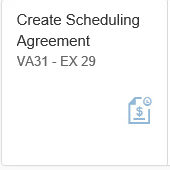 Menu PathLogistics  Sales and Distribution  Sales  Scheduling Agreement  CreateTrans CodeVA31Message Purpose of ExerciseThis exercise will have you create deliveries, billings, and receive payment with reference to the scheduling agreement.
InstructionsSearch for prior “Complete Sales Process” exercisesMessage Purpose of ExerciseThe purpose of this exercise is to allow for situations where a customer often places an order with the same line items, an Item Proposal (order template) can be created with the standard line items and quantities already filled in.  You can then pull the standard items in as you create the sales order by referencing the Item Proposal.   Once referenced and pulled into the order quantities can be changed, line items can be deleted or added. Fiori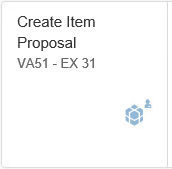 Menu PathLogistics  Sales and Distribution  Master Data  Products  
Item Proposal  CreateTrans CodeVA51Message Purpose of ExerciseIn this exercise you will now assign that item proposal to the Business Partner - Customer master record.  Whenever you ask for an Item Proposal in a sales order for that customer, the system will default this Item Proposal.InstructionsSearch for prior “Create Business Partner Master Record” exercise in the FI-MM moduleMessage Purpose of ExerciseThis exercise will have you create a sales order using the item proposal we created and assigned to SAP, .  We will use the materials and quantities in the item proposal.  InstructionsSearch for prior “Create Sales Order” exercise in this moduleMessage Purpose of ExerciseThis exercise will have you create a sales order that will demonstrate the discounts prices we established for Promotional Products, Inc.  InstructionsSearch for prior “Create Sales Order” exercise in this moduleMaterialQTYBPEN_ _ _1000CPEN _ _ _550PPEN _ _ _275BOX _ _ _825Message Purpose of ExerciseThe purpose of this exercise is to have the system plan all MRP relevant materials.Fiori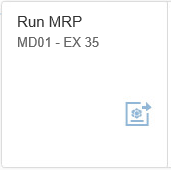 Menu PathLogistics  Materials Management Material Requirements Planning (MRP)  MRP  Planning  Total Planning  OnlineTrans CodeMD01BPEN_ _ _CPEN_ _ _PPEN_ _ _BOX_ _ _Total for all RequisitionsMessage Purpose of ExerciseThe purpose of this exercise is to create purchasing information records for PPEN_ _ _.  A purchasing information record creates a link between a material and a vendor.  Fiori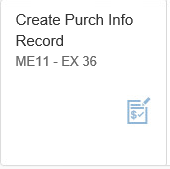 Menu PathLogistics  Materials Management Purchasing  Master Data  Info Record  CreateTrans CodeME11Message Purpose of ExerciseThe purpose of this exercise is to assign a source of supply for your purchase requisitions.  InstructionsSearch for prior “Convert Proposed Purchase Requisition to Purchase Order” exercise in FI-MM moduleMessage Purpose of ExerciseThe purpose of this exercise is to create a purchase order using a requisition assignment list.  Since you have assigned a source of supply to your requisition in the previous exercise, you can now convert these purchase requisitions into a single purchase order as they are all assigned to the same vendor.Fiori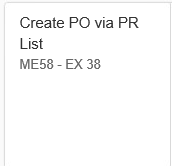 Menu PathLogistics  Materials Management  Purchasing  Purchase Order  Create  Via Requisition Assignment ListTrans CodeME58ItemNumber OrderedDollar AmountPPEN _ _ _CPEN _ _ _BPEN _ _ _BOX _ _ _Total for Message Purpose of ExerciseThe purpose of this exercise is to complete the Purchasing Process for the materials in this unit.InstructionsSearch for prior “Goods Receipt” exercise in FI-MM moduleSearch for prior “Invoice Receipt” exercise in FI-MM moduleSearch for prior “Invoice Payment” exercise in FI-MM moduleMessage Purpose of UnitThe purpose of Unit 5 is to look at the functionality of delivery and billing due lists.  Delivery and billing due list provide you the opportunity to create your deliveries and billings collectively, rather than one at a time.Purpose of ExerciseThe purpose of this exercise is to have you run a delivery due list.  In normal daily operation, creating delivery notes for each individual sales order is the exception rather than the rule.  In most companies, the shipping department would run the delivery due list, which, creates delivery notes for any material with deliverable items.Items which are due for delivery are defined by the following parameters:Material is available and scheduledThe date of due delivery has arrivedMaterial is delivered for the chosen shipping point (determined from shipping point determination)Fiori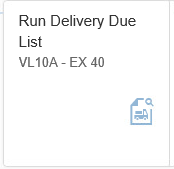 Menu PathLogistics  Sales and Distribution  Shipping and Transportation  
Outbound Delivery  Create  
Collective Processing of Documents Due for Delivery  Sales OrdersTrans CodeVL10AInstructionsSearch for prior “Create Delivery Note, Picking, and Post Goods Issue for Sales Order” exercise and complete the delivery process for all deliveries.Purpose of ExerciseThis exercise introduces you to the concept of collective billing.  The Billing due list is a collective display of all bills due in a specified period of time.  This allows you to then individually or collectively create all the invoices. Fiori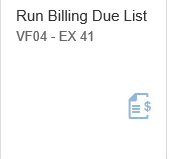 Menu PathLogistics  Sales and Distribution  Billing  Billing Document  
Process Billing Due ListTrans CodeVF04Purpose of ExerciseThis exercise will have you go through and post receipt of payment from all of our customers for all the orders you have created to date.  You post the incoming payment to the customer's account. InstructionsSearch for prior “Post Receipt of Customer Payment” exercise and complete payments of the customers.Message Purpose of UnitThe purpose of Unit 6 is to introduce you to the return process.  In this unit you will create a goods return order, receive the goods, and complete the process by transferring them back into unrestricted stock, issuing a credit and pay the customer for the goods they returned.Purpose of ExerciseIn this exercise you will create a return for fifty (50) Barrel Pens due to a quantity discrepancy.  The process of creating a goods return order is no different from that of creating a standard sales order.  Fiori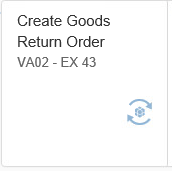 Menu PathLogistics  Sales and Distribution  Sales  Order  ChangeTrans CodeVA02Message Purpose of ExerciseThis exercise will have you create the goods receipt for the returned pens.  The menu path for a goods receipt of a return order is no different from that of a delivery creation for sales order.  A goods receipt is issued for blocked (inspection) stock.  The purpose of this exercise is to pick the goods and post goods issue.InstructionsSearch for prior “Create Delivery Note, Picking, and Post Goods Issue for Sales Order” exercise Message Purpose of ExerciseThis exercise will have you review the document flow up to this point in the return process.
InstructionsSearch for prior “Review Document Flow” exercise Purpose of ExerciseThe purpose of this exercise is to transfer the returned goods to unrestricted stock.  The movement results in a debit to the trading goods account and a credit to the COGS account. Fiori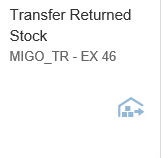 Menu PathLogistics  Materials Management  Inventory Management  
Goods Movement  Transfer PostingTrans Code MIGO  TRMessage Purpose of ExerciseThis exercise will have you prepare to issue a credit, the Billing block must be removed from the Return’s sales order to proceed with issuing the credit. InstructionsSearch for prior “Create Goods Return Order” exercise Message Purpose of ExerciseThe purpose of this exercise is to create the account payable to the customer for the returned goods.
InstructionsSearch for prior “Bill Customer” exercise Message Purpose of ExerciseThe purpose of this exercise is to release the billing document to accounting.  Before the billing document can be processed, Sales must release it to Accounting.  All credits are automatically blocked for processing so that they may be reviewed prior to being released to Accounting for payment. Fiori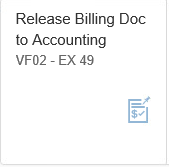 Menu PathLogistics  Sales and Distribution  Billing  Billing Document  ChangeTrans CodeVF02Message Purpose of ExerciseThis exercise will have you post a payment to your customer.  Now that they have received the invoice with the credit you will need to send them a payment.  The payment will be reflected in their account. Fiori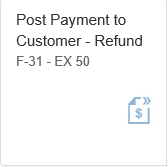 Menu PathAccounting   Financial Accounting   Accounts Receivable  
Document Entry  Other  Outgoing PaymentsTrans CodeF-31Message Purpose of ExerciseThis exercise will have you review the document flow now that the process is complete.
InstructionsSearch for prior “Create Goods Return Order” exercise in this module